INTRODUCCIONEn el proceso de la embriología dentaria pueden aparecer diversas alteraciones durante las etapas del desarrollo, que afectarían inciertamente a los órganos dentarios en cuanto al número, forma o estructura, surgiendo así distintas anomalías.1Una de están anomalías que afecta al número de órganos dentarios sería la agenesia dental que se producen en la etapa de iniciación del desarrollo de la dentición, afectando a ambas denticiones (temporal y permanente).1La agenesia dental es una de las anomalías craneofaciales más frecuentes en el desarrollo humano el cual se especifica como un desorden heterogéneo determinado genéticamente que se presenta como la ausencia congénita de uno o más piezas dentarias.2“Es considerada una condición de origen multifactorial influenciada por factores genéticos, ambientales, patológicos y evolutivos involucrados en los mecanismos normales de la odontogénesis.”2Es el resultado de un trastorno de la lámina dental, que impide la formación del germen dental. 3“Cualquier diente puede estar ausente. La dentición permanente es la más afectada. Los dientes frecuentemente más ausentes son los terceros molares, incisivos laterales maxilares, y los segundos premolares mandibulares. La ausencia dental a menudo es bilateral y tiende a ser familiar.”3Las anomalías dentarias constituyen una desviación de la normalidad en la formación de los dientes que puede ocurrir por condiciones locales o ser manifestación de alteraciones sistémicas. Se producen como consecuencia de alteraciones que afectan el proceso normal de la odontogénesis. Dependiendo de la etapa en la que ocurran, pueden verse comprometidas la dentición primaria, la permanente o ambas.4 Existen distintas hipótesis en cuanto a la etiología de la agenesia dental, dentro de ellas podemos destacar: la hereditabilidad pudiendo presentarse aisladas, esporádicas o familiares, y poseen una forma típica de herencia autosómica dominante, también pueden tener un carácter autosómico recesivo o estar ligadas al cromosoma X.5La agenesia dental es la ausencia clínica y radiológica de un órgano dentario temporal o permanente, la cual puede obedecer a tres factores:Locales: ya sean de tipo traumático, vascular, trófico u obstructivo (por limitación de espacio), que actúan sobre la lámina dentaria en una determinada zona e impiden su desarrollo.Enfermedades generales: infecciosas, padecidas por la madre durante el embarazo (rubéola) o por el paciente en la infancia, como intoxicaciones o irradiaciones en las fases del desarrollo embriológico de los gérmenes dentarios. Genéticos: suele formar parte de ciertos síndromes generales e ir acompañada de otras anomalías, como trastornos en el tamaño y forma de los dientes.4La presencia de esta alteración dental también puede  estar asociada a aproximadamente 49 sindromes.5El hecho de que numerosos genes que participan en el desarrollo dentario sean necesarios también para el desarrollo de otros órganos, hace que las agenesias dentarias aparezcan asociadas a otras alteraciones en numerosos síndromes.6Entre los principales síndromes genético-hereditarios que se asocian con agenesia dental se encuentran:Displasias ectodérmicas: En la displasia ectodérmica hipohidrótica ligada al sexo la oligodoncia es casi constante y, en algún caso, se ha observado anodoncia. Los incisivos superiores, los cuatro primeros molares y los segundos molares inferiores son microdónticos y con anomalías de la forma.7Síndrome de Kallmann: Es una enfermedad del desarrollo en la que se asocian hipogonadismo hipogonadotrópico y anosmia.                           La prevalencia es de 1/ 10.000 en hombres y 1/50.000 en mujeres. Las anomalías dentarias consisten en agenesias de incisivos maxilares y premolares.7Síndrome de Down: La agenesia dentaria se da en el 70% de las mujeres y el 91% de los varones con síndrome de Down. El incisivo lateral superior, el central inferior, y los segundos premolares son los más frecuentemente afectados. La agenesia uni o bilateral de los incisivos laterales superiores se encuentra en más del 10% de los pacientes, siendo muy frecuente también el conoidismo de los laterales superiores.7La agenesia se clasifica en Hipodoncia: 1 a 6 dientes perdidos. (Excluyendo terceros molares). Oligodoncia: más de seis dientes perdidos. (Excluyendo terceros molares). Anodoncia: Ausencia completa de dientes.3La agenesia dental, y particularmente de los incisivos laterales superiores (ILS) es una de las anomalías dentales relativamente comunes. La ausencia de un solo incisivo lateral es a menudo acompañado por malformación de la microdoncia contralateral incisivo lateral siendo la más frecuente anomalía dental. Este fenómeno sugiere la influencia de los factores genéticos en estas anomalías dentales.8Se cree que los terceros molares ausentes son evidencia de directrices evolutivas, donde se logra ver una disminución en el tamaño de los maxilares y el número de dientes, posiblemente como consecuencia de una disminución en la dimensión anatómica genéticamente determinada, esto justifica, la gran incidencia de Agenesia de los terceros molares inferiores.9Las anomalías dentales en la dentición temporal se observan con frecuencia durante el examen dental de rutina, dando lugar a numerosos problemas estéticos, funcionales, así como problemas psicológicos en los niños afectados.10La agenesia dental afecta con mayor frecuencia a la dentición permanente y “a las mujeres más que a los hombres en proporción 3:2”; la región más afectada es la región anterosuperior. La prevalencia de agenesia de terceros molares se ha reportado en un 24.3% en México.11Las agenesias dentarias son diagnosticadas por sospecha clínica y por medio de radiografías; muchas veces puede ser un hallazgo en la toma radiográfica de rutina. La radiografía panorámica es el examen de elección, ya que es de fácil realización y además permiten la visualización de estructuras de la región maxilar y mandibular con una dosis de radiación menor  al ser comparada con una serie periapical completa.7Aun cuando la radiografía panorámica presenta limitaciones propias de la técnica por ser un corte tomográfico y por mostrar distorsiones y sobreposiciones, se convierte en un apoyo para la visualización global de las estructuras anatómicas comprendidas en el maxilar, la mandíbula, la región dentoalveolar y la región temporomandibular.12De la misma forma, la tomografía computarizada de haz cónico o CBCT por su acrónimo del inglés Cone Beam Computed Tomography, es desarrollada a finales de los años noventa con el fin de obtener imágenes en tres dimensiones de las estructuras halladas en la región bucomaxilofacial con una dosis de radiación menor que la tomografía computarizada multicorte, eludiendo superposiciones distorsiones de imágenes.13La tecnología CBCT tiene potenciales ventajas en el diagnóstico y manejo clínico de las alteraciones dentales comunes en otros campos, como en endodoncia, Periodoncia y cirugía bucal.14La imagen tomográfica nos permite tener una visión diferente comparando con las imágenes convencionales, y esta visión va de la mano con los movimientos realizados para la corrección de la maloclusión o desproporción facial.15Para aplicaciones dentales, esta tiene ventajas  en la detección de los signos clínicos y la precisión en el diagnóstico. Además reduce el tiempo de exploración y sobre todo reduce  la dosis de radiación en comparación de la tomografía computarizada tradicional.16MATERIALES Y MÉTODOSSe analizaron 370 radiografías panorámicas (ortopantomografía) y tomografías Cone Beam de pacientes del sexo femenino y masculino; siendo 207 mujeres y 163 hombres; que acudieron al centro radiológico Dento Metric de la ciudad de Guadalajara, Jalisco; México en el periodo de Diciembre 2016 a Julio 2017 en un rango de edades de entre 12 a 18 años de edad.Se revisó cada una de las radiografías panorámicas de todos los pacientes al igual que las tomografías y se hizo un registro de datos como  sexo y edad de cada uno de ellos así como el análisis de la presencia de agenesia en dentición permanente y su ubicación  por cuadrantes utilizando la nomenclatura FDI.Tanto las radiografías panorámicas como las tomografías Cone Beam analizadas fueron tomadas con un equipo marca Sirona, modelo XG3D. Las tomografías fueron analizadas con el Software Implant Viewer de la compañía Anne Solutions.Se excluyeron de la muestra a 82 pacientes con tratamiento de ortodoncia u ortopedia y traumatismo. Puesto que pudieron haber perdido algunas piezas dentarias antes de que se les realizara estos tratamientos y así ser alteradas en el número de dientes.Finalizando con una muestra de 288 pacientes, de los cuales corresponden a 157 del sexo femenino y 131 del sexo masculino.RESULTADOSSe analizaron 288 pacientes constituido por 156 mujeres (54.35%) y 131 hombres (45.64%) de los cuales 96 pacientes presentaron agenesias dentales siendo 60 mujeres (62.5%) y 36 hombres (31.5%) y 191 pacientes (66.55%) no presentaron dicha anomalía.La prevalencia de agenesia dental fue de 33.44%. Mientras que los pacientes que no presentaron fue de 66.55%. (Tabla 1) En el  análisis de  agenesia según sexo, demostró que el sexo femenino presentó mayor prevalencia que el sexo masculino cuyo valor fue de 62.5% y de 37.5% para el sexo masculino. (Tabla 2)Tabla 1. PREVALENCIA DE AGENESIA DENTAL.Tabla 2. PREVALENCIA DE AGENESIAS SEGÚN SEXO.La agenesia por diente según sexo (Tabla 3), en el sexo femenino se observó mayor prevalencia de agenesia terceros molares superiores e inferiores lado izquierdo teniendo ambos maxilares con el mismo número de piezas ausentes. Mientras que en el sexo masculino fue el tercer molar superior derecho.El 86.27% de la muestra tuvo agenesia de algún tercer molar, en premolares fue 7.84% e incisivos laterales de 5.88%. Existieron combinaciones diversas de agenesia; se analizaron ausencias combinadas superior e inferior y diferentes piezas dentarias tanto de manera unilateral como bilateral.Como resultado de las agenesias dentales en incisivos laterales para el sexo femenino la frecuencia de ausencia fue de incisivos laterales superiores. En el caso del sexo masculino la ausencia de mayor frecuencia fue para incisivo lateral superior izquierdo.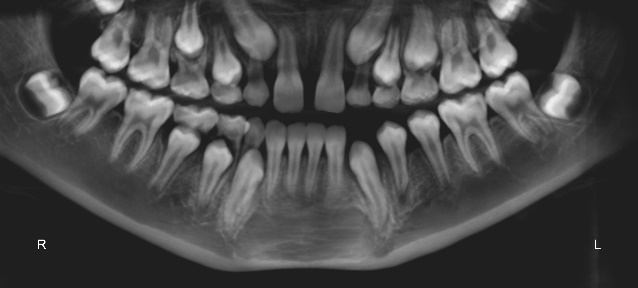 Imagen. Radiografía Panorámica de paciente sexo femenino presenta agenesia en piezas dentarias 12 y 22.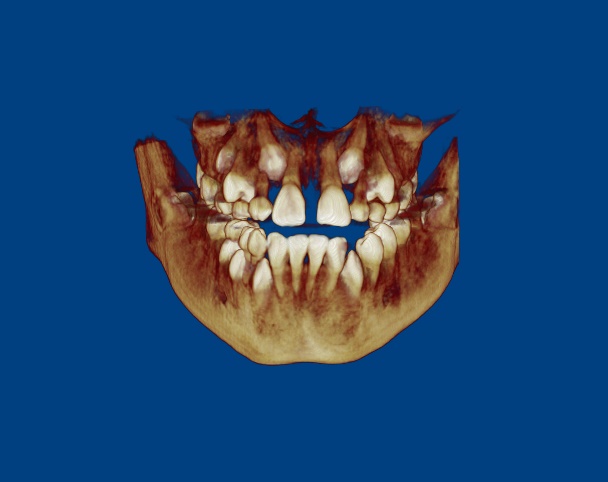 Imagen. Tomografía de paciente sexo femenino presenta agenesia en piezas dentarias incisivos laterales superiores.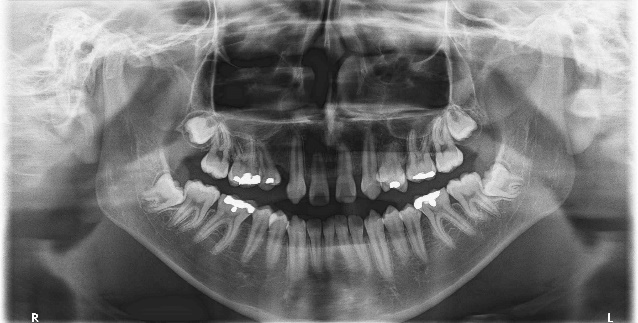 Imagen. Radiografía panorámica de paciente del sexo masculino presenta agenesia en piezas dentarias 12,22 y 14.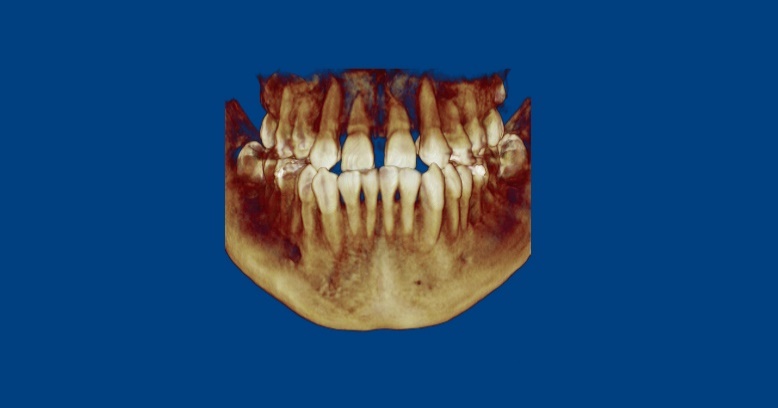 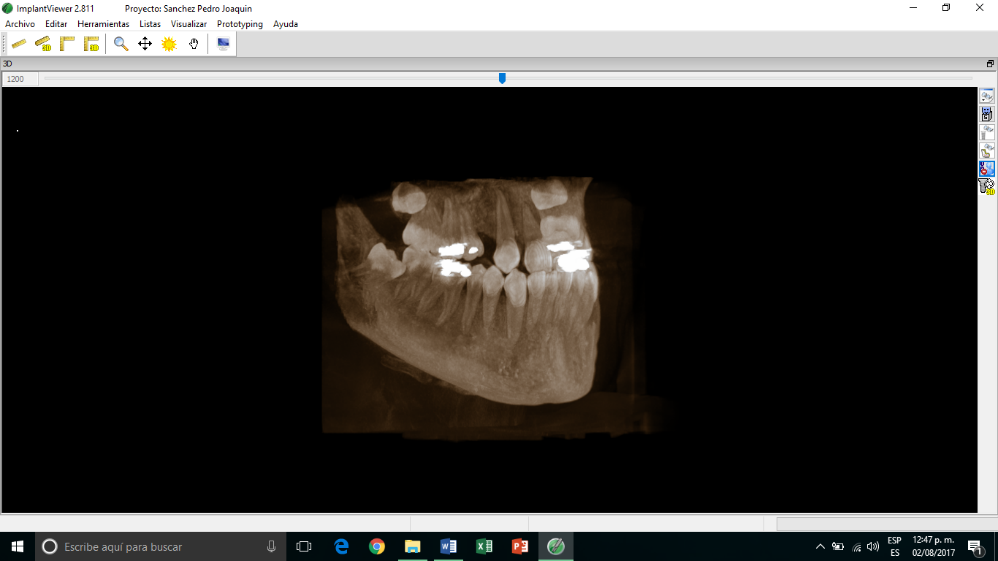 Imagen. Tomografía de paciente del sexo masculino presenta agenesia en incisivos laterales y primer premolar.La prevalencia de premolares para el sexo masculino fue ausencia de mayor frecuencia en segundos premolares mandibulares. Se tuvo como resultado una prevalencia de agenesia excluyendo a terceros molares de 4.86% siendo en incisivos laterales maxilares donde se presenta la mayor frecuencia de agenesia en ambos sexos.Se observó que en el cuadrante número 1 (Superior derecho) es  más frecuente la agenesia de los pacientes analizados en el estudio. (Tabla 4) Tabla 4. PREVALENIA DE AGENESIA POR CUADRANTESTabla 3. PREVALENCIA DE AGENESIA POR DIENTE SEGÚN SEXO.DISCUSIONDel análisis de los resultados obtenidos se  encontró que de 288 casos, 96 pacientes  presentaron agenesia dental con una prevalencia del 33.44% estos resultados son superiores a los reportes de literatura de distintos autores como los resultados de Díaz con una prevalencia de 25.9%.3García en su estudio determina una prevalencia de 24,75% de casos de agenesias.17En este estudio se tuvo como resultado una prevalencia de agenesia excluyendo a terceros molares de 4.86%. Mientras que los resultados de la investigación, de Chappuzeau evidencian un porcentaje de 5,75%, excluyendo a terceros molares. Se encontró que del total de pacientes 452 se observó que 26 presentaron agenesias dentarias.1Y en el estudio de Echeverri se encontró un 12,2% de agenesias dentales.2En resultados de nuestro estudio se obtuvo como mayor prevalencia a incisivos laterales maxilares donde se presenta la mayor frecuencia de agenesia en ambos sexos.Similar a los resultados de Téllez que  aparecen principalmente en el maxilar, siendo la agenesia de incisivos laterales (a excepción de los terceros molares) la más común.17Colorado; es su estudio analizó que el cuadrante donde se presenta más frecuente la agenesia de los pacientes revisados resultó que es el cuadrante número cuatro (inferior derecho).11 En nuestro estudio se observó que en el cuadrante número 1 (Superior derecho) es  más frecuente la agenesia de los pacientes.En el análisis de la muestra de García el lado predominante de agenesia es en lado derecho.18En el  análisis de  agenesia según sexo, demostró que el sexo femenino presentó mayor prevalencia que el sexo masculino cuyo valor fue de 62.5% y de 37.5% respectivamente. Pineda en sus resultados de prevalencia de agenesia sin considerar a terceros molares, la prevalencia de su  población estudiada fue de 4.2% (13/307), resultando más afectados los individuos de sexo femenino 5,9% (9/153).19En nuestro estudio se encontró una prevalencia de 4.87%(287/14), resultando más afectados el sexo masculino 6.87% (131/9), y en el sexo femenino fue de 3.20% (156/5).En otra literatura de Pérez la prevalencia fue mayor en el sexo femenino y la raza blanca. Fue más común la hipodoncia en el maxilar; el diente más afectado fue el tercer molar, el incisivo lateral y las bicúspides, por orden de frecuencia.20CONCLUSIONESDe los resultados obtenidos con el presente estudio, se puede concluir lo siguiente:La frecuencia de agenesias dentarias fue de un 33.44% fue una prevalencia de mayor incidencia comparada con otros resultados de diferentes literaturas analizadas.Predomina la agenesia en sexo femenino, en el cuadrante 1 superior derecho y siendo los terceros mollares las piezas dentarias más prevalentes.Las piezas dentarias permanentes con mayor prevalencia de ausencia por agenesia dental son premolares, esto excluyendo a terceros molares.El estudio se llevó a cabo mediante material de radiografías panorámicas y tomografías cone beam. Para esta revisión ambas técnicas de diagnóstico son excelentes herramientas que permiten la visualización de dicha alteración dental sin embargo resulta mucho más conveniente hacer el uso de las tomografías puesto que se tiene una vista de tres planos: axial, sagital y coronal del paciente; además de ver las imágenes en tres dimensiones, podemos girarlas y hacer movimientos.REFERENCIAS BIBLIOGRAFICAS1.- Chappuzeau López E. Cortés Caballero D. Anomalías de la Dentición en Desarrollo: Agenesias y Supernumerarios. Revista Dental de Chile 2008; 99 (2) 3-8. Recuperado de:http://www.revistadentaldechile.cl/temas_ago08/PDF%20NOV%2007/Dr%20Chappuzeau.pdf2.- Echeverri Escobar, J., Restrepo Perdomo, L.A., Vásquez Palacio, G., Pineda Trujillo, N., Isaza Guzmán, D.M., Manco Guzmán, H.A., & Marín Botero, M.L.. (2013). Agenesia dental: Epidemiología, clínica y genética en pacientes antioqueños. Avances en Odontoestomatología, 29(3), 119-130. Recuperado de: http://scielo.isciii.es/scielo.php?script=sci_arttext&pid=S0213-12852013000300002&lng=es&tlng=es.3.- Díaz-Pérez, Raúl; Echaverry-Navarrete, Rubén A.; (2009). Agenesia en dentición permanente. Revista de Salud Pública, Diciembre-Sin mes, 961-969. Recuperado de: http://www.redalyc.org/articulo.oa?id=422190210124.- Bernal K., & Cárdenas M.; (2014). Anomalías dentarias de número y forma. Caso clínico. Julio 07, 2017, de Archivos de Investigación Materno Infantil Recuperado de: http://www.medigraphic.com/pdfs/imi/imi-2014/imi141b.pdf5.- Sánchez, M., & Castillo, C. (2015). Agenesia de Segundos Premolares Inferiores. Julio 01,2017, de Asociación Latinoamericana de Odontopediatria 5 (1) Enero-Junio 2015 61-69 Recuperado de: http://www.revistaodontopediatria.org/ediciones/2015/1/art-7/#6.- Kolenc Fusé, Francisco Javier. (2004). Agenesias dentarias: en busca de las alteraciones genéticas responsables de la falta de desarrollo. Medicina Oral, Patología Oral y Cirugía Bucal (Ed. impresa), 9(5), 385-395. Recuperado en 06 de julio de 2017, de http://scielo.isciii.es/scielo.php?script=sci_arttext&pid=S1698-44472004000500003&lng=es&tlng=es.7.- Martín-González, J., Sánchez-Domínguez, B., Tarilonte-Delgado, M.L., Castellanos-Cosano, L., Llamas-Carreras, J.M., López-Frías, F.J., & Segura-Egea, J.J.. (2012). Anomalías y displasias dentarias de origen genético-hereditario. Avances en Odontoestomatología, 28(6), 287-301. Recuperado en 05 de julio de 2017, de http://scielo.isciii.es/scielo.php?script=sci_arttext&pid=S0213-12852012000600004&lng=es&tlng=pt.8.- Salgado, Helena; Mesquita, Pedro; Afonso, Américo; (2012).Agenesia del incisivo lateral superior-con respecto a un caso clínico. Revista Portuguesa Estomatología, Odontología y Cirugía Maxilofacial. Volumen 53, Número 3,Julio-Septimebre,paginas 165-169 Recuperado de:http://aleph.uan.edu.mx:2052/science/article/pii/S16462890120004899.- Martínez, M., & Pérez, D. (2016) Incidencia de agenesia en pacientes entre 15 a 18 años en el hospital general provincial docente Riobamba. (Trabajo de Titulación) Universidad Nacional de Chimborazo, Riobamba, Ecuador.10.- Martínez, P., Sanchis, C., (2013). Tratamiento multidisciplinar de la agenesia dental congénita a propósito de un caso clínico. Revisión bibliográfica. THERAPEÍA 5 [Julio 2013], 97-114, ISSN: 1889-6111 Recuperado de: https://dialnet.unirioja.es/descarga/articulo/4579655.pdf11.- Colorado-Pinillo María Lourdes, Huitzil-Muñoz Enrique E. Agenesia de terceros molares en pacientes del centro del estado de Veracruz. Revista Tamé. 2015; 4 (11): 379-382. Recuperado de: http://www.uan.edu.mx/d/a/publicaciones/revista_tame/numero_11/Tam1511-03i.pdf12.- Acosta, María Gabriela; M., Quevedo; Hernández, Zuleima; (2012). Diagnóstico de Anomalías Dentarias en Pacientes Pediátricos con Acidosis Tubular Distal mediante Radiografía Panorámica. Pesquisa Brasileira em Odontopediatria e Clínica Integrada, Abril-Junio, 251-255. Recuperado de: http://www.redalyc.org/articulo.oa?id=6372349001613.- Rojas, F; Figueroa, M; Díaz, V; (2009). Estudio Comparativo de la Especificidad Dimensional del Cone Beam y la Radiografía Panorámica Digital. Revista Clínica de Periodoncia, Implantología y Rehabilitación Oral, Diciembre-Sin mes, 157-160. Recuperado de: http://www.redalyc.org/articulo.oa?id=33102815400514.- Lenguas, A.L., Ortega, R., Samara, G., López, M.A. Tomografía computerizada de haz cónico. Aplicaciones clínicas en odontología; comparación con otras técnicas. Cient Dent 2010;7;2:147-15915.- Roque-Torres, Gina D; Meneses-López, Abraham; Bóscolo, Frab Norberto; De Almeida, Solange María; Neto, Francisco Haiter; (2015). La tomografía computarizada cone beam en la ortodoncia, ortopedia facial y funcional. Revista Estomatológica Herediana, Enero-Marzo, 61-78. Recuperado de: http://www.redalyc.org/articulo.oa?id=42153938400916.- Oviedo Muñoz, Pàmela; Hernández Añaños, Juan Felipe; (2012). Tomografía computarizada Cone Beam en endodoncia. Revista Estomatológica Herediana, Enero-Marzo, 59-64. Recuperado de: http://www.redalyc.org/articulo.oa?id=42153936701017.- Téllez Peña, T., Castellanos Montoro, Y., & Menéndez Cabrera, R. (2014). Agenesias y anomalía de forma en la fórmula dentaria. Revista Electrónica Dr. Zoilo E. Marinello Vidaurreta, 39(2). Recuperado de http://www.revzoilomarinello.sld.cu/index.php/zmv/article/view/248/43418.- García-Hernández, Fernando, Toro Yagui, Oscar, Vega Vidal, Manuel, & Verdejo Meneses, Mauricio. (2008). Agenesia del Tercer Molar en Jóvenes entre 14 y 20 Años de Edad, Antofagasta, Chile. International Journal of Morphology, 26(4), 825-832.Recuperado de: https://dx.doi.org/10.4067/S0717 9502200800040000819.- Pineda, Patricia, Fuentes, Ramón, & Sanhueza, Antonio. (2011). Prevalencia de Agenesia Dental en Niños con Dentición Mixta de las Clínicas Odontológicas Docente Asistencial de la Universidad de La Frontera. International Journal of Morphology, 29(4), 1087-1092. Recuperado de: https://dx.doi.org/10.4067/S0717-9502201100040000220.- Pérez Alfonso DO, Pereira Durán Y, Hidalgo Torres Yd, del Monte Nonell A. Caracterización de pacientes con hipodoncia atendidos en el policlínico "Guillermo Tejas". Revista Electrónica Dr. Zoilo E. Marinello Vidaurreta. 2015; 41(1).Recuperado de: http://revzoilomarinello. sld.cu/index.php/zmv/article/view/443.Correspondencia:Dr. Enrique Sierra Rosales Universidad de Guadalajara, drenriquesierra@gmail.comJiménez Sánchez Alan Christopher Universidad Autónoma de Nayarit, christopher_106@hotmail.com PREVALENCIA DE AGENESIA POR DIENTE SEGÚN SEXO.PREVALENCIA DE AGENESIA POR DIENTE SEGÚN SEXO.PREVALENCIA DE AGENESIA POR DIENTE SEGÚN SEXO.PREVALENCIA DE AGENESIA POR DIENTE SEGÚN SEXO.PREVALENCIA DE AGENESIA POR DIENTE SEGÚN SEXO.PREVALENCIA DE AGENESIA POR DIENTE SEGÚN SEXO.PREVALENCIA DE AGENESIA POR DIENTE SEGÚN SEXO.PREVALENCIA DE AGENESIA POR DIENTE SEGÚN SEXO.PREVALENCIA DE AGENESIA POR DIENTE SEGÚN SEXO.PREVALENCIA DE AGENESIA POR DIENTE SEGÚN SEXO.PREVALENCIA DE AGENESIA POR DIENTE SEGÚN SEXO.PREVALENCIA DE AGENESIA POR DIENTE SEGÚN SEXO.PREVALENCIA DE AGENESIA POR DIENTE SEGÚN SEXO.    PIEZAS DENTARIAS                            FEMENINO                            FEMENINO              MASCULINO              MASCULINO              MASCULINO              MASCULINO              MASCULINOnn%%nn%%PremolaresNo. Px; 2No. Px; 225%25%No.Px;6No.Px;675%75%14111115112411251134351111444522Terceros MolaresNo. Px;57No. Px;5764.77%64.77%   No. Px;31   No. Px;31 35.22% 35.22%1832322222283333191938333319194829291818Incisivos LateralesNo. Px;3No. Px;350%50%No. Px;3No. Px;350%50%122222222233321100421111